Ո Ր Ո Շ ՈՒ Մ«28»    հունիսի  2023 թվականի N  129-Ա ՀԱՅԱՍՏԱՆԻ ՀԱՆՐԱՊԵՏՈՒԹՅԱՆ ՇԻՐԱԿԻ ՄԱՐԶԻ ԳՅՈՒՄՐԻ ՀԱՄԱՅՆՔԻ «ՄԱՆԿԱՊԱՏԱՆԵԿԱՆ ԱՐՎԵՍՏԻ ՊԱԼԱՏ» ՀԱՄԱՅՆՔԱՅԻՆ ՈՉ ԱՌԵՎՏՐԱՅԻՆ ԿԱԶՄԱԿԵՐՊՈՒԹՅԱՆ  ԹՎՈՎ ԵՐԿՈՒ ՊԱՐԱՍՐԱՀՆԵՐԸ ՎԱՐՁԱԿԱԼՈՒԹՅԱՆ ՏՐԱՄԱԴՐԵԼՈՒ, ՎԱՐՁԱՎՃԱՐԻ ՉԱՓ ՍԱՀՄԱՆԵԼՈՒ ԵՎ ՀԱՅԱՍՏԱՆԻ ՀԱՆՐԱՊԵՏՈՒԹՅԱՆ ՇԻՐԱԿԻ ՄԱՐԶԻ ԳՅՈՒՄՐԻ ՀԱՄԱՅՆՔԻ ԱՎԱԳԱՆՈՒ 2022 ԹՎԱԿԱՆԻ  ԱՊՐԻԼԻ 15 –Ի N 59-Ա ՈՐՈՇՈՒՄՆ  ՈՒԺԸ ԿՈՐՑՐԱԾ ՃԱՆԱՉԵԼՈՒ ՄԱՍԻՆՂեկավարվելով  «Տեղական ինքնակառավարման մասին» օրենքի 18-րդ հոդվածի 1-ին մասի 21-րդ կետով, «Նորմատիվ իրավական ակտերի մասին» օրենքի 37-րդ հոդվածի 1-ին և 2-րդ մասերի դրույթներով՝  հիմք ընդունելով  Հայաստանի Հանրապետության Շիրակի մարզի  Գյումրի համայնքի «Մանկապատանեկան արվեստի պալատ»  համայնքային ոչ առևտրային կազմակերպության (այսուհետ՝ կազմակերպություն) տնօրենի ժամանակավոր պաշտոնակատար Վիկտորյա Մատինյանի՝ Գյումրի համայնքի ղեկավարին ուղղված  գրությունը՝ (հանայքապետարանում մուտքագրված՝ 2023 թվականի հունիսի 19-ին թիվ 12540 թվագրմամբ) և  «Ա.Գ. Էսթեյթ»   սահմանափակ պատասխանատվությամբ ընկերության կեղմից 16. 06. 2023 թվականին գնահատման   ներկայացված  գույքի վարձակալության շուկայական արժեքի թիվ 06192311 և թիվ 06192312 գնահատման վերաբերյալ եզրակացությունները՝ Հայաստանի Հանրապետության Շիրակի մարզի Գյումրի համայնքի ավագանին որոշում է.                                                                                          Հայաստանի Հանրապետության Շիրակի մարզի Գյումրի համայնքի սեփականություն հանդիսացող (հիմք՝  անշարժ գույքի սեփականության իրավունքի գրանցման վկայական               N 03Ա201136)  Գյումրի քաղաքի  Մատնիշյան (Օրջոնիկիձե)  182 հասցեի կազմակերպության  71,52 (յոթանասունմեկ ամբողջ հիսուներկու հարյուրերորդական) քառակուսի մետր մակերեսով պարասրահը ամսական 43,000 (քառասուներեք հազար) Հայաստանի Հանրապետության դրամ վարձավճարով տրամադրել վարձակալության կազմակերպության պարուսույցներ Շուշանիկ Մեսրոպյանին և Հենրիկ Գրիգորյանին, իսկ 51,96 (հիսուննմեկ ամբողջ իննսունվեց հարյուրերորդական) քառակուսի մետր մակերեսով պարասրահը, ամսական 32,000  (երեսուներկու  հազար) Հայաստանի Հանրապետության դրամ վարձավճարով՝ կազմակերպության պարուսույցներ Դիաննա Ղշյանին  և Գևորգ Գասպարյանին: Սույն որոշման 1-ին կետում նշված պարասրահները տրամադրել վարձակալության՝ 5 (հինգ) տարի ժամկետով, ուսուցման նպատակով:    3.  Հանձնարարել կազմակերպության  տնօրենի  ժամանակավոր պաշտոնակատարին,   սույն որոշման 1-ին և 2 -րդ կետերի դրույթների համաձայն կնքել պայմանագրեր՝ օրենքով սահմանված կարգով:    4. ՈՒժը կորցրած ճանաչել Հայաստանի Հանրապետության Շիրակի մարզի Գյումրի համայնքի ավագանու 2022 թվականի ապրիլի 15-ի «Հայաստանի Հանրապետության Շիրակի մարզի Գյումրի համայնքի ««Մանկապատանեկան արվեստի պալատ»  համայնքային ոչ առևտրային կազմակերպության թվով երկու պարասրահները վարձակալության տրամադրելուն թույլտվություն տալու և վարձակոլության չափ սահմանելու մասին»  N 59-Ա որոշումը:    4.Սույն որոշումն ուժի մեջ է մտնում կազմակերպության տնօրենի ժամանակավոր պաշտոնակատար Վիկտորյա Մատինյանին պատշաճ իրազեկման օրվան հաջորդող օրվանից:                                                   Հայաստանի Հանրապետության Շիրակի մարզի Գյումրի համայնքի ավագանի                  Կողմ (18)                                   Դեմ (0)                             Ձեռնպահ (0)ՀԱՅԱՍՏԱՆԻ ՀԱՆՐԱՊԵՏՈՒԹՅԱՆ   ՇԻՐԱԿԻՄԱՐԶԻ ԳՅՈՒՄՐԻ ՀԱՄԱՅՆՔԻ ՂԵԿԱՎԱՐ		                                   ՎԱՐԴԳԵՍ  ՍԱՄՍՈՆՅԱՆ ԻՍԿԱԿԱՆԻՀԵՏ ՃԻՇՏ է՝  ԱՇԽԱՏԱԿԱԶՄԻ ՔԱՐՏՈՒՂԱՐ                                                                        ԿԱՐԵՆ ԲԱԴԱԼՅԱՆք. Գյումրի«28» հունիսի 2023 թվական   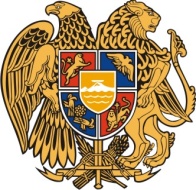 Հ Ա Յ Ա Ս Տ Ա Ն Ի     Հ Ա Ն Ր Ա Պ Ե Տ Ո Ւ Թ Յ ՈՒ ՆՇ Ի Ր Ա Կ Ի   Մ Ա Ր Զ Գ Յ ՈՒ Մ Ր Ի   Հ Ա Մ Ա Յ Ն Ք Ի   Ա Վ Ա Գ Ա Ն Ի3104 , Գյումրի, Վարդանանց հրապարակ 1Հեռ. (+374  312)  2-22-00; Ֆաքս (+374  312)  3-26-06Էլ. փոստ gyumri@gyumri.amՎ.Սամսոնյան Գ.ՄելիքյանՄ.ՍահակյանԼ.ՍանոյանՏ.ՀովհաննիսյանԹ.ՀամբարձումյանՆ.ՊողոսյանԳ.ՊասկևիչյանԽ.Վարաժյան Ս.ՀովհաննիսյանՀ.Ասատրյան Վ.ՀակոբյանԿ.ՍոսյանՍ.ԱդամյանԳ.Մանուկյան Կ.ՄալխասյանԿ.Ասատրյան    Ն.Միրզոյան